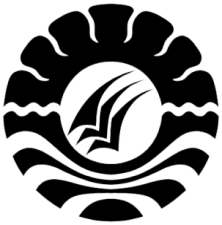 SKRIPSIPENERAPAN MODEL TEAM ASSISTED INDIVIDUALIZATION (TAI)PADA MATA PELAJARAN PKn UNTUK MENINGKATKAN HASILBELAJAR SISWA KELAS IV SD PERTIWI MAKASSAR KECAMATAN RAPPOCINI KOTA MAKASSARMUHAMMAD HARYANTO ISKANDARPROGRAM STUDI PENDIDIKAN GURU SEKOLAH DASAR FAKULTAS ILMU PENDIDIKAN UNIVERSITAS NEGERI MAKASSAR2018